Matakuliah: ...............................................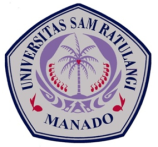 FORM MONITORING DAN EVALUASI SOAL (FO-PEMB/UPMF-PETERNAKAN-UNSRAT/04)Soal untukTes formatif Ujian akhir Semester Ujian Tengah SemesterTes formatif Ujian akhir Semester Ujian Tengah SemesterTes formatif Ujian akhir Semester Ujian Tengah SemesterKesesuaian soal dengan learning outcome (tujuan pembelajaran)Kesesuaian soal dengan learning outcome (tujuan pembelajaran)Kurang sesuaiSesuaiSangat sesuaiUsulan penyempurnaan:Kesesuaian jumlah soal dengan waktu yang disediakanKesesuaian jumlah soal dengan waktu yang disediakanKurang sesuaiSesuaiSangat sesuaiUsulan penyempurnaan:Bahasa mudah difahami dan jelasBahasa mudah difahami dan jelasKurang jelasJelasSangat JelasUsulan penyempurnaan:Tanggal Evaluasi:Tanggal Evaluasi:Evaluator:Evaluator: